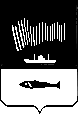 АДМИНИСТРАЦИЯ ГОРОДА МУРМАНСКАПОСТАНОВЛЕНИЕ13.11.2020							                                           № 2628О внесении изменений в постановлениеадминистрации города Мурманска от 13.11.2013 № 3263 «О проведении общегородского конкурса «Новогодняя фантазия»              на лучшее новогоднее оформление объектов потребительского рынка города Мурманска» (в ред. постановлений от 05.11.2014 № 3657, от 10.11.2015 № 3108, от 21.11.2016 № 3519, от 22.11.2017 № 3728, от 14.11.2018 № 3916, от 26.11.2019 № 3931, от 11.12.2019 № 4137)В соответствии с Федеральным законом от 28.12.2009 № 381-ФЗ                                  «Об основах государственного регулирования торговой деятельности                  в Российской Федерации», Федеральным законом от 06.10.2003 № 131-ФЗ                                          «Об общих принципах организации местного самоуправления в Российской Федерации», постановлением администрации города Мурманска от 10.11.2017 № 3598 «Об утверждении муниципальной программы города Мурманска «Развитие конкурентоспособной экономики» на 2018-2024 годы»,    руководствуясь Уставом муниципального образования город Мурманск,                 п о с т а н о в л я ю:1. Внести в постановление администрации города Мурманска                        от 13.11.2013 № 3263 «О проведении общегородского конкурса «Новогодняя фантазия» на лучшее новогоднее оформление объектов потребительского рынка города Мурманска» (в ред. постановлений от 05.11.2014 № 3657,            от 10.11.2015 № 3108, от 21.11.2016 № 3519, от 22.11.2017 № 3728,                          от 14.11.2018 № 3916, от 26.11.2019 № 3931, от 11.12.2019 № 4137) следующие изменения:– в преамбуле слова «от 08.11.2013 № 3186» заменить словами                «от 10.11.2017 № 3598», годы «2014-2018» заменить годами «2018-2024».2. Внести изменения в Положение о проведении общегородского   конкурса «Новогодняя фантазия» на лучшее новогоднее оформление объектов потребительского рынка города Мурманска, утверждённое постановлением администрации города Мурманска от 13.11.2013 № 3263 (в ред. постановлений от 05.11.2014 № 3657, от 10.11.2015 № 3108, от 21.11.2016 № 3519,                      от 22.11.2017 № 3728, от 14.11.2018 № 3916, от 26.11.2019 № 3931,                       от 11.12.2019 № 4137), изложив его в новой редакции согласно приложению           к настоящему постановлению.3. Управлению финансов администрации города Мурманска          (Умушкина О.В.) обеспечить финансирование расходов на реализацию мероприятия «Проведение городских конкурсов, выставок, ярмарок» подпрограммы «Развитие и поддержка малого и среднего предпринимательства в городе Мурманске» на 2018 – 2024 годы муниципальной программы города Мурманска «Развитие конкурентоспособной экономики» на 2018 – 2024 годы   в пределах лимитов бюджетных обязательств.4. Отделу информационно-технического обеспечения и защиты информации администрации города Мурманска (Кузьмин А.Н.) разместить настоящее постановление с приложением на официальном сайте   администрации города Мурманска в сети Интернет.5. Редакции газеты «Вечерний Мурманск» (Хабаров В.А.) опубликовать настоящее постановление с приложением.6. Настоящее постановление вступает в силу со дня официального опубликования.7. Контроль за выполнением настоящего постановления возложить на заместителя главы администрации города Мурманска Синякаева Р.Р.Глава администрации города Мурманска                                                                                 Е.В. НикораПриложение к постановлению администрациигорода Мурманскаот 13.11.2020 № 2628 Положениео проведении общегородского конкурса «Новогодняя фантазия»на лучшее новогоднее оформление объектов потребительского рынкагорода МурманскаОбщие положения 	Настоящее Положение о проведении общегородского конкурса «Новогодняя фантазия» на лучшее новогоднее оформление объектов потребительского рынка города Мурманска (далее – Положение) определяет цели, порядок, условия проведения общегородского конкурса «Новогодняя фантазия» на лучшее новогоднее оформление объектов потребительского рынка города Мурманска (далее – Конкурс). Цели проведения КонкурсаЦели Конкурса: улучшение внешнего облика города, создание праздничной атмосферы, поиск новых оригинальных решений в рекламно-художественном оформлении организаций потребительского рынка.3. Условия проведения Конкурса3.1. Конкурс проводится по одной номинации в два этапа.3.2. Номинация Конкурса – «Лучшая новогодняя витрина (входная группа) объекта потребительского рынка города Мурманска».3.3. Этапы Конкурса:– 1 этап (с 01 декабря по 10 декабря) – приём заявок на участие                             в Конкурсе, формирование перечня участников;– 2 этап (с 11 декабря по 20 декабря) – проведение заседаний конкурсной комиссии по рассмотрению заявок участников Конкурса, определение победителей Конкурса.Награждение участников и победителей Конкурса в торжественной обстановке – до 28 декабря.3.4. Плата за участие в Конкурсе не взимается.3.5. Информирование о порядке, условиях проведения Конкурса и его результатах осуществляется:посредством размещения информации на официальном сайте администрации города Мурманска в сети Интернет (www.citymurmansk.ru) и портале информационной поддержки малого и среднего предпринимательства Координационного совета по вопросам малого и среднего предпринимательства при администрации города Мурманска (www.mp.murman.ru), а также в средствах массовой информации;путём предоставления консультаций при личном или письменном обращении граждан в комитет по экономическому развитию администрации города Мурманска по адресу: город Мурманск, проспект Ленина, дом 87, кабинет 10, путём телефонного и электронного информирования:                        (8152) 45-45-10, e-mail: ekonomika@citymurmansk.ru, orpr@citymurmansk.ru.4. Организатор Конкурса4.1. Организатором Конкурса является комитет по экономическому развитию администрации города Мурманска (далее – Организатор Конкурса).4.2. Организатор Конкурса:4.2.1. Осуществляет приём и регистрацию заявок на участие в Конкурсе            в системе электронного документооборота «IBM Lotus Notes».                                                            4.2.2. Осуществляет организацию работы конкурсной комиссии.4.2.3. Обеспечивает хранение протоколов заседаний конкурсной комиссии, других материалов и заявок участников Конкурса.4.2.4. Устанавливает дату и место проведения торжественной церемонии награждения победителей и участников Конкурса.4.2.5. Организует мероприятия по проведению торжественной церемонии награждения победителей и участников Конкурса.5. Конкурсная комиссия5.1. Для подведения итогов Конкурса создаётся конкурсная комиссия, состав которой утверждается постановлением администрации города Мурманска (далее – Комиссия).5.2. Комиссия в своей деятельности руководствуется законодательством Российской Федерации и настоящим Положением.5.3. Комиссия формируется в составе председателя, его заместителя, секретаря и членов Комиссии. Секретарь Комиссии не обладает правом голоса.5.4. В состав Комиссии включаются представители администрации города Мурманска, Совета депутатов города Мурманска, общественных организаций и образовательных учреждений города Мурманска. Количество членов Комиссии – не менее шести человек.5.5. Председатель Комиссии осуществляет руководство Комиссией, председательствует на её заседаниях. В случае отсутствия председателя Комиссии его функции выполняет заместитель председателя Комиссии. 5.6. Секретарь Комиссии: 5.6.1. Формирует перечень участников Конкурса. 5.6.2. Осуществляет подготовку и организацию заседаний Комиссии. 5.6.3. Информирует членов Комиссии о дате, времени и месте проведения заседаний Комиссии не менее чем за два рабочих дня до их проведения. 5.6.4. Оформляет протоколы заседаний Комиссии.5.6.5. Информирует в течение трёх рабочих дней в письменной форме участника Конкурса о недопуске заявки к участию в Конкурсе. 5.7. Комиссия: 5.7.1. Рассматривает поступившие заявки на участие в Конкурсе.5.7.2. Принимает решение о допуске заявки к участию в Конкурсе или            об отказе в допуске к участию в Конкурсе.5.7.3. Осуществляет оценку участников Конкурса с выездом на место             в соответствии с критериями оценки согласно приложению № 2 к настоящему Положению.5.7.4. Заполняет оценочные листы по каждому участнику Конкурса.5.7.5. Определяет победителей Конкурса из числа участников Конкурса               в соответствии с критериями оценки.5.7.6. Принимает решение о присуждении наиболее активному участнику Конкурса специального приза (ценного подарка).5.7.7. Выполняет иные действия, необходимые для организации и проведения Конкурса, не противоречащие действующему законодательству.5.8. Решение о выборе победителя Конкурса определяется путём подсчёта наибольшего среднего балла, набранного участниками. Голос председателя Комиссии считается решающим, если в результате подсчёта голосов участники набрали одинаковый средний балл.5.9. Решения Комиссии оформляются протоколами, которые подписываются председателем Комиссии и секретарём Комиссии. 5.10. Заседания Комиссии считаются правомочными, если на них присутствует не менее двух третей от установленного числа членов Комиссии.6. Участники Конкурса6.1. В Конкурсе могут принимать участие юридические лица любых организационно-правовых форм и индивидуальные предприниматели, подавшие заявку на участие в Конкурсе, зарегистрированные в установленном законом порядке и осуществляющие свою деятельность на потребительском рынке города Мурманска (далее – Участник Конкурса). 6.2. Число Участников Конкурса не ограничено.6.3. Один Участник Конкурса может подать одну заявку на участие                     в номинации, указанной в пункте 3.2 настоящего Положения.7. Порядок проведения Конкурса7.1. Извещение о проведении Конкурса публикуется Организатором Конкурса в официальном печатном издании органов местного самоуправления города Мурманска (газете «Вечерний Мурманск») и на официальном сайте администрации города Мурманска в сети Интернет (www.citymurmansk.ru) не менее чем за пять дней до даты начала приёма заявок на участие в Конкурсе, указанной в пункте 3.3 настоящего Положения.7.2. Извещение о проведении Конкурса должно содержать:- предмет Конкурса;- сведения об Организаторе Конкурса; - задание и условия проведения Конкурса;- номинацию и этапы проведения Конкурса, дату начала, срок, место и порядок приёма заявок на участие в Конкурсе; - критерии и порядок оценки Участников Конкурса, информацию                            о наградах Конкурса (о размерах награды за каждое призовое место                               в номинации);- информацию о периоде работы Комиссии по определению победителей Конкурса;- сроки и порядок объявления результатов Конкурса.7.3. Участники Конкурса предоставляют Организатору Конкурса письменную заявку по форме согласно приложению № 1 к настоящему Положению.7.4. Заявки направляются в комитет по экономическому развитию администрации города Мурманска по адресу: 183038, город Мурманск,                       проспект Ленина, дом 87. 7.5. Заявки на участие в Конкурсе, не соответствующие тематике Конкурса, к участию не допускаются.7.6. Заявки, поступившие после срока, установленного в пункте 3.3 настоящего Положения, не рассматриваются.8. Порядок подведения итогов Конкурса8.1. Комиссия оценивает Участников Конкурса, руководствуясь критериями оценки согласно приложению № 2 к настоящему Положению. 8.2. Определение победителей Конкурса осуществляется Комиссией по балльной системе.8.3. Победителями Конкурса признаются Участники Конкурса, набравшие наибольшее количество баллов.8.4. В Конкурсе присуждается три призовых места.8.5. Победители Конкурса награждаются: - за третье место – дипломом, цветочной продукцией и ценным подарком на сумму 13680,19 рублей; - за второе место – дипломом, цветочной продукцией и ценным подарком на сумму 17495,29 рублей; - за первое место – дипломом, цветочной продукцией и ценным подарком на сумму 20957,14 рублей.8.6. Участники Конкурса награждаются дипломами и цветочной продукцией.Участник Конкурса, принявший активное участие в создании праздничного образа города, но не занявший призового места, награждается специальным призом (ценным подарком) на сумму 10243,81 рублей.8.7. Награждение победителей и Участников Конкурса проводится                  в торжественной обстановке.8.8. Информация о результатах Конкурса в течение 20 рабочих дней со дня принятия решения Комиссией публикуется в средствах массовой информации (газете «Вечерний Мурманск») и размещается на официальном сайте администрации города Мурманска в сети Интернет (www.citymurmansk.ru).                                                                                                                                                        Приложение № 1                                             к Положению                                                            Председателю комитета по экономическому                                                            развитию администрации города МурманскаЗаявка на участиев общегородском конкурсе «Новогодняя фантазия» на лучшее новогоднее оформление объектов потребительского рынка города Мурманска в номинации «Лучшая новогодняя витрина (входная группа) объекта потребительского рынка города Мурманска»_______________________________________________________________(полное наименование участника конкурса с указанием организационно-правовой формы, юридического адреса, ИНН, контактного телефона, адреса электронной почты)____________________________________________________________________________________________________________________________________________________________________________________________________________в лице_______________________________________________________________(должность руководителя юридического лица, Ф.И.О., контактный телефон/____________________________________________________________________        Ф.И.О. индивидуального предпринимателя, его представителя)заявляет о намерении принять участие в общегородском конкурсе «Новогодняя фантазия» на лучшее новогоднее оформление объектов потребительского рынка города Мурманска в номинации «Лучшая новогодняя витрина (входная группа) объекта потребительского рынка города Мурманска».Адрес объекта __________________________________________________.Участник конкурса ____________________                                _______________                                                                                            (Ф.И.О.)                                                                                    (подпись)             М.П. (при наличии)                                                                                                 ________20____г._________________________                                              Приложение № 2                                              к Положению Критерии оценкиобщегородского конкурса «Новогодняя фантазия» на лучшее новогоднее оформление объектов потребительского рынка города Мурманска в номинации «Лучшая новогодняя витрина (входная группа) объекта потребительского рынка города Мурманска»__________________________________Критерии оценкиМаксимальное количество балловОригинальное решение светового оформления 5Использование символа года (в любом исполнении)5Использование в оформлении новогодних атрибутов: ели (в классическом или современном исполнении), новогодних/сказочных персонажей, игрушек, новогодних венков5Целостность композиции на новогоднюю или рождественскую тему (сценка, эпизод из сказки, библейская история)5Стилевое единство в оформлении5